superhero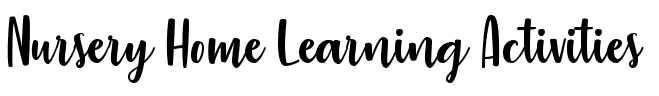 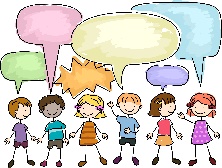 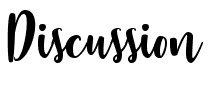 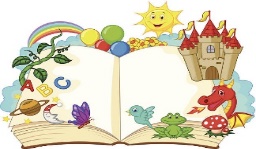 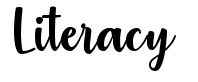 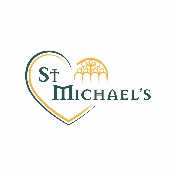 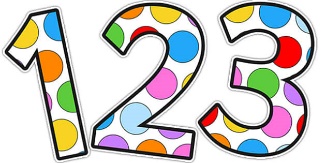 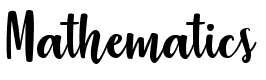 